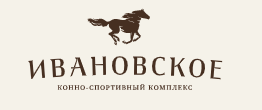 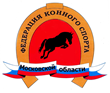 ПОЛОЖЕНИЕ О СОРЕВНОВАНИЯХ ПО КОНКУРУ КУБОК КСК «ИВАНОВСКОЕ»II этапПризовой фонд этапа – 100 000 руб.ОБЩАЯ ИНФОРМАЦИЯ                                                                                     СТАТУС СОРЕВНОВАНИЙ:            Муниципальные.КАТЕГОРИЯ СОРЕВНОВАНИЙ:    Личные.КЛАССИФИКАЦИОННЫЕ К:         Выполнению и подтверждению спортивных разрядов.ДАТЫ ПРОВЕДЕНИЯ:                       28-30 мая 2021 г.МЕСТО ПРОВЕДЕНИЯ:                    Московская область, Ногинский р-н, с. Ивановское,                                                                    КСК «Ивановское».РЕГИСТАРЦИОННЫЕ ДАННЫЕ      В ФГИС «МЕРКУРИЙ»:                       RU853569ОРГАНИЗАТОРЫ:                                                                                                            1. КСК «Ивановское»Московская область, Ногинский р-н, с. Ивановское.2. Федерация конного спорта Московской области Московская область, г. Лыткарино, 6-й микрорайон, стр.28.Члены Оргкомитета турнира:Исполнительный директор ФКСМО – Елена Владимировна Никишина, тел.: 8-903-515-97-20.Заместитель директора КСК «Ивановское» - Наталья Веркау,тел.: 8-916-881-02-16.Директор турнира:Мягкова Ольга Анатольевна,Тел.: 8-915-210-34-84.Ответственность за организацию соревнований несет Оргкомитет, ответственность за проведение соревнований несет Главная судейская коллегия.  Оргкомитет и Главная судейская коллегия оставляют за собой право вносить изменения в программу соревнований в случае непредвиденных обстоятельств.ОБЩИЕ УСЛОВИЯ                                                                                                                   Соревнования проводятся в соответствие с:Правилами вида «Конный спорт» утв. Приказом от Минспорттуризма  России  №818  от 27.07.2011 г., в редакции приказа Минспорта России №500 от 08.06.2018 г., № 71 от 04.02.2019 г., № 807 от 07.10.2019 г., №760 от 12.10.2020 г.;Ветеринарным Регламентом ФКСР, утв. 14.12.2011 г., действ. с 01.01.2012 г.;Ветеринарным регламентом FEI, 14-е изд., с изм. на 01.01.2021 г.;Регламентом проведения соревнований по конкуру от 2012 г.Правилами соревнований FEI по конкуру, 26-е изд., действ. с 01.01.2019 г. c изм. от 01.01.2021г.;Регламентом ФКСР по конному спорту, утв. 07.02.2018 г. в редакции, действующей на дату соревнований;Правилами FEI по антидопинговому контролю и медикаментозному лечению лошадей (2-е изд., с изм. 01.01.2021 г.);Всеми действующими поправками к указанным выше документам, принятыми в установленном порядке и опубликованными ФКСР;Настоящим Положением о соревнованиях.Факт участия в соревнованиях подразумевает, что участники выражают свое безусловное согласие с тем, что их имена, отчества и фамилии, даты рождения, изображения, фото- и видеоматериалы, а также интервью и иные материалы о них могут быть использованы в рекламных и иных коммерческих целях, направленных на продвижение спортивных мероприятий, в какой бы то ни было форме, как на территории Российской Федерации, так и за рубежом в течение неограниченного срока и без выплаты каких-либо вознаграждений. 	Соревнования проводятся в соответствии с Регламентом по организации и проведению официальных физкультурных и спортивных мероприятий на территории Российской Федерации в условиях сохранения рисков распространения COVID-19, утвержденным Минспорта России и Роспотребнадзором.ДОПОЛНИТЕЛЬНЫЕ УСЛОВИЯ С ЦЕЛЬЮ ПРЕДУПРЕЖДЕНИЯ РАСПРОСТРАНЕНИЯ КОРОНАВИРУСНОЙ ИНФЕКЦИИСоревнования проводятся в соответствии с Постановлением Губернатора Московской области от      30.06.2020 № 306-ПГ «О внесении изменений в постановление Губернатора Московской области от 12.03.2020 № 108-ПГ «О введении в Московской области режима повышенной готовности для органов управления и сил Московской областной системы предупреждения и ликвидации чрезвычайных ситуаций и некоторых мерах по предотвращению распространения новой коронавирусной инфекции (COVID-2019) на территории Московской области», и методическими рекомендациями Главного государственного санитарного врача Российской Федерации от 25 мая 2020 года МР 3.1/2.1.0184-20 «Рекомендации по организации работы спортивных организаций в условиях сохранения рисков распространения COVID-19» и от 4 июня 2020 года МР 3.1/2.1.0192-20 «Рекомендации по профилактике новой коронавирусной инфекции (COVID-19) в учреждениях физической культуры и спорта (открытых и закрытых спортивных учреждениях, физкультурно-оздоровительных комплексах, плавательных бассейнах и фитнес-клубах), письмом Министерства физической культуры и спорта Московской области от 17.02.2021 г. № 23Исх-910.Предельное единовременное количество участников соревнования составляет не более 50 человек, с возможным одновременным количеством участников не более 50 % от общей вместимости мест для проведения таких мероприятий при условии соблюдения социальной дистанции. Соревнования проводятся при очном присутствии зрителей в пределах не более 50 % от максимального количества посадочных мест.Для всех участников, представителей команд, судей, обязательно исполнение «Рекомендаций по организации работы спортивных объектов в условиях сохранения рисков распространения COVID-19,на всей территории турнира обязательно ношение защитных перчаток и медицинской маски (кроме периода нахождения верхом на лошади и участия в соревновании),представители команд обязуются проводить ежедневный «входной фильтр» членов команды перед началом соревнований с проведением термометрии и обязательным отстранением от нахождения на территории проведения соревнований лиц с повышенной температурой тела и/или признаками респираторных заболеваний (кашель, насморк).Занесение результатов «входного фильтра» и ежедневных осмотров вносится в «Журнал здоровья». - обязательным является соблюдение социальной дистанции 1,5 м для всех участников соревнований, судейской коллегииТЕХНИЧЕСКИЕ УСЛОВИЯ                                                 Соревнования проводятся на открытом грунте.Тип грунта: еврогрунт – кварцевый песок с геотекстилем.Размеры боевого поля: 70 х 52 мРазмеры разминочного поля: 70 х 70 м.ГЛАВНАЯ СУДЕЙСКАЯ КОЛЛЕГИЯ И ОФИЦИАЛЬНЫЕ ЛИЦАПРИГЛАШЕНИЯ И ДОПУСК                                                                                                                                                                                                                                          Цветочный Тур 1 – всадники 10-14 лет (2011-2007 г.р.), никогда не выполнявшие нормативов 1 и                                 выше разрядов по конному спорту, на лошадях и пони 6 лет и старше;Цветочный Тур 2 - всадники 15 лет (2006 г.р.) и старше, никогда не выполнявшие нормативов 1 и                                 выше разрядов по конному спорту, на лошадях 6 лет и старше;Хрустальный Тур - всадники 12 лет (2009 г.р.) и старше,  никогда не выполнявшие нормативов 1 и                             выше разрядов по конному спорту на лошадях 6 лет и старше;Оловянный Тур - всадники 12 лет (2009 г.р.) и старше,  никогда не выполнявшие нормативов 1 и                             выше разрядов по конному спорту, на лошадях 6 лет и старше, всадники 18 лет                            (2003 г.р.) и старше,  имеющие регистрацию в статусе «Спортсмена-любителя»                            на лошадях 6 лет и старше;Медный Тур - всадники 12 лет (2009 г.р.) и старше,  никогда не выполнявшие нормативов 1 и                             выше разрядов по конному спорту, на лошадях 6 лет и старше, всадники 18 лет                            (2003 г.р.) и старше,  имеющие регистрацию в статусе «Спортсмена-любителя»                            на лошадях 6 лет и старше;Бронзовый Тур - всадники 12 лет (2009 г.р.) и старше,  никогда не выполнявшие нормативов 1 и                              выше разрядов по конному спорту, на лошадях 6 лет и старше, всадники 18 лет                            (2003 г.р.) и старше,  имеющие регистрацию в статусе «Спортсмена-любителя»                             на лошадях 6 лет и старше;Серебряный Тур - всадники 14 лет (2007 г.р.) и старше,  никогда не выполнявшие нормативов 1 и                              выше разрядов по конному спорту, на лошадях 6 лет и старше, всадники 18 лет                            (2003 г.р.) и старше,  имеющие регистрацию в статусе «Спортсмена-любителя»                             на лошадях 6 лет и старше;Золотой Тур -   всадники 15 лет (2006 г.р.) и старше,  никогда не выполнявшие нормативов 1 и                              выше разрядов по конному спорту, на лошадях 6 лет и старше, всадники 18 лет                            (2003 г.р.) и старше,  имеющие регистрацию в статусе «Спортсмена-любителя»                             на лошадях 6 лет и старше.Всадники 12 лет (2009 г.р.) и старше на лошадях 4 лет и старше.*Количество лошадей на одного всадника – не ограничено;Количество всадников на одну лошадь – не более 2-х, в Золотом и Серебряном Турах – не более 1-го.Количество стартов в день на одну лошадь – не более 2-х (может быть разрешен третий старт в Цветочном Туре).*Спортсмены, которым на день проведения турнира не исполнилось 16 лет, не могут принимать участия в соревнованиях на лошадях моложе 6-и лет.ЗАЯВКИ                                                                                                                 Предварительные заявки подаются до 26 мая 2021 г. по e-mail: matrasoved@list.ru или   по телефону: 8-916-203-25-48, Борисов Андрей.      Окончательные заявки – 27 мая 2021 г. с 13:00 до 16:00 по телефону: 8-916-203-25-48. УЧАСТИЕ	Окончательные заявки предоставляются комиссии по допуску с приложением следующего пакета документов:заявка по форме;ксерокопия идентификационной страницы паспорта гражданина Российской Федерации или свидетельства о рождении;документ, подтверждающий регистрацию в ФКСР на 2021 год. Оплата без оформления документов не действительна - см. «Порядок регистрации спортсменов в ФКСР http://fksr.ru/about-federation/registration/;паспорт(а) спортивной лошади ФКСР;документ, подтверждающий регистрацию в статусе «Спортсмена-любителя» в соотв. со ст. IV.I Главы I Регламента ФКСР (если имеется);документ, подтверждающий уровень технической подготовленности спортсмена (зачетная книжка с отметкой о присвоении или подтверждении спортивного разряда;для спортсменов, которым на день проведения соревнования не исполнилось 18 лет, требуется нотариально заверенные доверенность (заявление) тренеру от  родителей или законного опекуна на право действовать от их имени и разрешение  на  участие в соревнованиях по конному спорту;для детей, а также для юношей,  в случае их участия в соревнованиях более старшей возрастной категории – заявление тренера о технической готовности спортсмена и заверенные нотариально или написанные в присутствии Главного судьи/Главного секретаря соревнований заявления от родителей об их согласии;действующий медицинский допуск организации, имеющей лицензию на осуществление медицинской деятельности, предусматривающей работы (услуги) по лечебной физкультуре и спортивной медицине.действующий страховой полис или уведомление ФКСР об оформлении страховки через ФКСР.               Главная судейская коллегия вправе не допустить всадника или лошадь до старта, ввиду                явной технической неподготовленности.ВЕТЕРИНАРНЫЕ АСПЕКТЫ Состояние здоровья лошадей должно быть подтверждено ветеринарным свидетельством установленного образца. Обязательно наличие серологических исследований и профилактических прививок в соответствии с эпизоотической обстановкой в регионе.С 01.01.2018 года все ветеринарные свидетельства по перевозке лошадей оформляются в электронном виде. Все лошади, прибывающие на соревнования, независимо от их статуса, должны быть чипированы (по требованию территориальных органов Россельхознадзора).  Номер чипа должен быть занесен в документы, удостоверяющие лошадь (паспорт).ВАЖНО!До прибытия на территорию базы необходимо отправить ветеринарные свидетельства в электронном виде на почту вет. службы КСК: equine@mail.ru Пропуск лошадей на территорию будет осуществляться по спискам, составленным согласно поданным свидетельствам.Ветеринарный врач соревнований Евдокименко Екатерина Владимировна, тел. +7 916 569 59 56.ПРОГРАММА СОРЕВНОВАНИЙX.       ОПРЕДЕЛЕНИЕ ПОБЕДИТЕЛЕЙ И ПРИЗЕРОВ  Победители и призеры определяются в каждом маршруте в соответствии с Правилами.  В рейтинговых зачетах каждого тура спортсмены получают баллы для квалификации к  Финалу Кубка КСК «Ивановское».  К Финалу в каждом туре допускаются 30 лучших всадников, набравших наибольшее  количество рейтинговых баллов в этапах.Рейтинговые баллы начисляются в соответствии с таблицей:Рейтинг ведется по всаднику отдельно в каждом туре. Всадник может принимать участие в этапе каждого тура на нескольких лошадях, при этом в рейтинге соответствующего тура будет учтен его лучший результат. ПРИЗОВОЙ ФОНД ФИНАЛА – 4 000 000 руб.   Утвержденные протоколы соревнований в соответствии с «Требованиями ФКСР к предоставлению отчетных документов» (технические результаты в электронном и сканированном виде), отчет Технического делегата, формы по падениям, желтые карточки Технический делегат и/или Оргкомитет соревнований представляют в сканированном виде (разрешение pdf) и электронных носителях (разрешение exel) в ФКСР и ФКСМО в течении 3-х дней по окончании соревнований по электронной почте.НАГРАЖДЕНИЕ                                                                                                                     Победители и призеры каждого маршрута (1-3 места) награждаются медалями и памятными призами, в маршрутах №№ 4, 5, 9, 10, 14 и 15 в зачетах «открытый класс» - денежными призами, их лошади – розетками. Победители всех маршрутов награждаются кубками, в маршрутах №№ 2 и 3 в случае, если 1 место занимает более, чем один участник, кубки не вручаются.  В случае, если в зачете принимают участие менее 3-х пар всадник/лошадь, результаты фиксируются, но награждение не проводится.  Всадникам, не принявшим участие в церемонии награждения, призы не вручаются и РЕЙТИНГОВЫЕ БАЛЛЫ НЕ НАЧИСЛЯЮТСЯ.   Церемония награждения проводится по окончании каждого маршрута в конном или пешем строю.       Оргкомитет оставляет за собой право учреждать дополнительные призы и подарки.РАЗМЕЩЕНИЕ                                                                                                                                Размещения участников: Гостиница Управления эксплуатации Научного Центра Российской Академии Наук, г. Черноголовка, Школьный бульвар, 1а, тел. 8(496)524-67-54, hotel@chg.ru . Гостиница Конференц Центр, г. Черноголовка, ул. Третья, 7а, тел. 8(496)522-42-70.       Оплата гостиницы за счет участников. Размещение лошадей будет производиться только по предварительной договорённости по телефону: 8(926) 313-39-99 (Ширинова Вера).Стоимость размещения лошадей:Сборные летние конюшни:2000 руб. денник/сутки без фуража, c однократной засыпкой подстилки (с 8:00 до 8:00);Стационарные летние конюшни:2000 руб. денник/сутки без фуража, c однократной засыпкой подстилки (с 8:00 до 8:00).Дневное размещение (с 8:00 до 20:00)Сборные летние конюшни:1000 руб. денник, без фуража, Стационарные летние конюшни:1000 руб. денник, без фуража.В случае размещения лошади менее, чем на 1 (одни) сутки, денник предоставляется безподстилки, опилки приобретаются отдельно!Стоимость опилок – 400 р/брикет;                        сена –  400 р/тюк.        Стоимость технических денников (помещений) для хранения снаряжения и кормов соответствует стоимости размещения в конюшне, в которой он предоставляется, количество денников ограничено.Уборка денников 2000 рублей на период соревнований. Подключение коневозки к электричеству 800 рублей/сутки.ФИНАНСОВЫЕ УСЛОВИЯ                                                                                                           Стартовые взносы (за каждый старт):    Дети (только в зачетах для детей и в программе Цветочный Тур1) - 2000 рублей за каждый    старт;    Остальные категории участников – 2500 рублей за каждый старт. За счет проводящей стороны обеспечиваются статьи затрат, связанные с организационными расходами по подготовке и проведению соревнований: организацией работы и питания судей и обслуживающего персонала, оказанием первой медицинской помощи во время соревнований и присутствием ветеринарного врача. Расходы по услугам лечения лошадей несут коневладельцы или заинтересованные лица.Организаторы обеспечивают техническое обслуживание соревнований, являются исполнителями услуг по приему и размещению лошадей.Расходы по командированию (проезд, питание, размещение, страхование) участников спортивных соревнований - спортсменов, тренеров и иных специалистов (коноводов, ветеринарных врачей, водителей и др.), оплату размещения лошадей, оплату заявочных взносов и денников, доставка лошадей к месту проведения соревнований, оплата ветеринарных услуг и услуг коваля, обеспечиваются за счет командирующих организаций или заинтересованных лиц.СТРАХОВАНИЕ	Ответственность Организаторов перед участниками и третьими лицами – в соответствии с Федеральным Законом «О физической культуре и спорте в Российской Федерации» от 04 декабря 2007 года. Настоятельно рекомендуется каждому участнику соревнований и владельцу лошади иметь во время соревнований при себе действующий страховой полис о договоре страхования гражданской ответственности.НАСТОЯЩЕЕ ПОЛОЖЕНИЕЯВЛЯЕТСЯ ОФИЦИАЛЬНЫМ ВЫЗОВОМ НА СОРЕВНОВАНИЯ* *Настоящее Положение имеет юридическую силу при наличии согласования по обеспечению безопасности, охраны общественного порядка и антитеррористической защищенности администрации муниципального образования, места проведения соответствующего Мероприятия, включенного в календарь мероприятий.                                                                                         «СОГЛАСОВАНО, ГСК»                                                                                                       _____________________ Печинкина М.А.                                                           Председатель                                                                                     Судейского Комитета ФКСР                                                                                                  «____» __________________ 2021 г.Приложение 1Условия проведения соревнования  «Кавалетти»Маршрут проводится в две фазы.Все участники преодолевают маршрут до конца.Первая фаза преодолевается на рыси, без учета времени, состоит из 5-7 «препятствий» (лежащих на земле одиночных жердей) и включает в себя элементы управления:«Коридор» - длиной 5-10 метров, обозначенный створами входа и выхода, через который необходимо двигаться на шагу. Переход в шаг всадник должен сделать ДО створов входа в любом месте после преодоления предыдущего препятствия. Переход в рысь всадник должен сделать ПОСЛЕ прохождения створов выхода в любом месте так, чтобы преодолеть следующее препятствие на рыси. «Змейка» - установленные по прямой стойки, которые спортсмены должны пройти на рыси, последовательно огибая каждую, в обозначенном направлении. «Вольт» - одиночная стойка, вокруг которой всадники должны сделать круг произвольного радиуса в определенном направлении на рыси.Соревнования судятся по таблице «В» национальных правил с дополнительной таблицей начисления штрафных очков.Таблица начисления дополнительных штрафных очков для соревнований «Кавалетти»:1. Переход на галоп или шаг в неустановленном месте (сбой) - 1 ш.о (темп галопа при преодолении жерди ошибкой не считается и не штрафуется).2. Прохождение «коридора» на рыси или галопе - 2 ш.о.3. Вход или выход из «коридора» на рыси или галопе – 1 ш.о.4. Прохождение «Змейки» в неправильном направлении – 2 ш.о., пропуск стоек при прохождении «Змейки» - 1 ш.о. за каждую;5. «Вольт» в неправильном направлении – 2 ш.о.6. Несовершенное упражнение считается нарушением маршрута и влечет за собой исключение из соревнования.Вторая фаза преодолевается рысью или галопом на усмотрение всадника, с учётом времени. Включает в себя 4-5 препятствий (крестовин) высотой до 20 см. Победитель определяется по сумме штрафных очков в 1 и 2 фазах и времени второй фазы.Приложение 2Условия проведения соревнований по конкуру «С оптимальным временем»В маршруте устанавливается норма времени, согласно скорости движения (не более 350 м/минуту) и длины паркура. По норме времени определяется оптимальное время маршрута: плюс-минус 2 секунды относительно нормы времени. В случае, если всадник заканчивает гит в оптимальное время, он не штрафуется. Каждая секунда отклонения от оптимального времени, как в большую, так и в меньшую сторону, штрафуется из расчета 0,25 штрафного очка за каждую секунду. Время гита округляется в большую сторону. Остальные ошибки всадника штрафуются по таблице В национальных правил. Также 3 штрафными очками наказывается изменение аллюра между линией старта и первым препятствием и между последним препятствием и линией финиша. Все всадники, закончившие маршрут с одинаковым количеством штрафных очков, делят место.«СОГЛАСОВАНО»……………………………..Максимовская О.П.Генеральный директорКСК «Ивановское» «____»__________ 2021 г.«УТВЕРЖДЕНО»………………………………  Никишина Е.В.Вице-президент Федерации конного спорта Московской области «___» ______ 2021 гФИОКатегорияРегионГлавный судьяЧлены ГСКТехнический делегат ФКСРГлавный секретарьКурс-дизайнерШеф-стюардВетеринарный врачРумянцева Е.А.Карачевский С.Г.Алтухова О.В.Алтухова О.В.Борисов А.В.Ротарь Д.М.Баканова М.С.Евдокименко Е.В.ВКВК2К2К1К1К1КЛенинградская обл.Приморский крайМосковская обл.Московская обл.МоскваМосковская обл.Владимирская обл.Московская обл.28 мая(пятница)10:00 ХХХХХХХХХХХХМаршрут № 1 – «Кавалетти», «В две фазы»,  Приложение №12 зачета:- всадники 10-14 лет (2011-2007 г.р.), никогда не выполнявшие нормативов 1 и выше разрядов по конному спорту, на лошадях и пони 6 лет и старше, Цветочный Тур1;- всадники 15 лет (2006 г.р.) и старше, никогда не выполнявшие нормативов 1 и выше разрядов по конному спорту, на лошадях 6 лет и старше, Цветочный Тур2. Маршрут № 2 –  50-60 см, «С оптимальным временем», табл. В, Приложение №23 зачета:- всадники 12 лет (2009 г.р.) и старше,  никогда не выполнявшие нормативов 1 и выше разрядов по конному спорту на лошадях 6 лет и старше (50см), Хрустальный Тур; - всадники 2007-2009 г.р. на лошадях 6 лет и старше (60 см), дети;- всадники 2006 г.р. и старше на лошадях 4 лет и старше*(60 см), открытый класс.Маршрут № 3 – 80-90 см, «С оптимальным временем», табл. В, Приложение №25 зачетов:- всадники 16 лет (2005 г.р.) и старше на лошадях 4 лет (80 см) и 5 лет (90 см), молодые лошади;-  всадники 12 лет (2009 г.р.) и старше,  никогда не выполнявшие нормативов 1 и выше разрядов по конному спорту, на лошадях 6 лет и старше, всадники 18 лет (2003 г.р.) и старше,  имеющие регистрацию в статусе «Спортсмена-любителя» на лошадях 6 лет и старше (80см), Оловянный Тур; - всадники 12 лет (2009 г.р.) и старше, 1-го и выше разрядов по конному спорту, на лошадях 5 лет и старше (80 см), открытый класс1;-   всадники 12 лет (2009 г.р.) и старше,  никогда не выполнявшие нормативов 1 и выше разрядов по конному спорту, на лошадях 6 лет и старше, всадники 18 лет (2003 г.р.) и старше,  имеющие регистрацию в статусе «Спортсмена-любителя» на лошадях 6 лет и старше, (90 см), Медный Тур;-  всадники 12 лет (2008 г.р.) и старше, 1-го и выше разрядов по конному спорту, на лошадях 6 лет и старше (90 см), открытый класс2.Маршрут № 4 –  100-110 см, «На чистоту и резвость»ст. 238.2.1, табл. А5 зачетов:- всадники 16 лет (2005 г.р.) и старше на лошадях 5 лет (100 см) и 6 лет (110 см), молодые лошади;- всадники 12 лет (2009 г.р.) и старше,  никогда не выполнявшие нормативов 1 и выше разрядов по конному спорту, на лошадях 6 лет и старше, всадники 18 лет (2003 г.р.) и старше,  имеющие регистрацию в статусе «Спортсмена-любителя» на лошадях 6 лет и старше (100 см), Бронзовый Тур; - всадники 12 лет (2009 г.р.) и старше, 1-го и выше разрядов по конному спорту, на лошадях 6 лет и старше(100 см), открытый класс1, Призовой фонд 6000 р;- всадники 14 лет (2007 г.р.) и старше,  никогда не выполнявшие нормативов 1 и выше разрядов по конному спорту, на лошадях 6 лет и старше, всадники 18 лет (2003 г.р.) и старше,  имеющие регистрацию в статусе «Спортсмена-любителя» на лошадях 6 лет и старше (110 см), Серебряный Тур; - всадники 12 лет (2009 г.р.) и старше, 1-го и выше разрядов по конному спорту, на лошадях 7 лет и старше (110см), открытый класс2, Призовой фонд 7000 р.Маршрут № 5 – 115-120 см, «На чистоту и резвость»ст. 238.2.1, табл. А3 зачета:- всадники 14 лет (2007 г.р.) и старше на лошадях 6 лет и старше (115 см), открытый класс1, Призовой фонд 8000 р; - всадники 15 лет (2006 г.р.) и старше, 1 и выше разрядов по конному спорту на лошадях 6 лет и старше (120 см), открытый класс2, Призовой фонд 9000 р; - всадники 15 лет (2006 г.р.) и старше,  никогда не выполнявшие нормативов 1 и выше разрядов по конному спорту, на лошадях 6 лет и старше, всадники 18 лет (2003 г.р.) и старше,  имеющие регистрацию в статусе «Спортсмена-любителя» на лошадях 6 лет и старше (120 см), Золотой Тур.29 мая (суббота)10:00 ХХХХХХХХХХХХМаршрут № 6 – «Кавалетти», «В две фазы», спец. правила, Приложение №12 зачета:- всадники 10-14 лет (2011-2007 г.р.), никогда не выполнявшие нормативов 1 и выше разрядов по конному спорту, на лошадях и пони 6 лет и старше, Цветочный Тур1;- всадники 15 лет (2006 г.р.) и старше, никогда не выполнявшие нормативов 1 и выше разрядов по конному спорту, на лошадях 6 лет и старше, Цветочный Тур2. Маршрут № 7 – 50-60 см, «В две фазы до конца», ст. 274.2.53 зачета:- всадники 12 лет (2009 г.р.) и старше,  никогда не выполнявшие нормативов 1 и выше разрядов по конному спорту на лошадях 6 лет и старше (50см), Хрустальный Тур; - всадники 2007-2009 г.р. на лошадях 6 лет и старше (60 см), дети;- всадники 2006 г.р. и старше на лошадях 4 лет и старше*(60 см), открытый класс.Маршрут № 8 – 80-90 см, «В две фазы до конца», ст. 274.2.55 зачетов:- всадники 16 лет (2005 г.р.) и старше на лошадях 4 лет (80 см) и 5 лет (90 см), молодые лошади;-  всадники 12 лет (2009 г.р.) и старше,  никогда не выполнявшие нормативов 1 и выше разрядов по конному спорту, на лошадях 6 лет и старше, всадники 18 лет (2003 г.р.) и старше,  имеющие регистрацию в статусе «Спортсмена-любителя» на лошадях 6 лет и старше (80см), Оловянный Тур; - всадники 12 лет (2009 г.р.) и старше, 1-го и выше разрядов по конному спорту, на лошадях 5 лет и старше (80 см), открытый класс1;-   всадники 12 лет (2009 г.р.) и старше,  никогда не выполнявшие нормативов 1 и выше разрядов по конному спорту, на лошадях 6 лет и старше, всадники 18 лет (2003 г.р.) и старше,  имеющие регистрацию в статусе «Спортсмена-любителя» на лошадях 6 лет и старше, (90 см), Медный Тур;-  всадники 12 лет (2008 г.р.) и старше, 1-го и выше разрядов по конному спорту, на лошадях 6 лет и старше (90 см), открытый класс2.Маршрут № 9 – 100-110 см, «В две фазы», ст. 274.1.5.35 зачетов:- всадники 16 лет (2005 г.р.) и старше на лошадях 5 лет (100 см) и 6 лет (110 см), молодые лошади;- всадники 12 лет (2009 г.р.) и старше,  никогда не выполнявшие нормативов 1 и выше разрядов по конному спорту, на лошадях 6 лет и старше, всадники 18 лет (2003 г.р.) и старше,  имеющие регистрацию в статусе «Спортсмена-любителя» на лошадях 6 лет и старше (100 см), Бронзовый Тур; - всадники 12 лет (2009 г.р.) и старше, 1-го и выше разрядов по конному спорту, на лошадях 6 лет и старше(100 см), открытый класс1, Призовой фонд 6000 р;- всадники 14 лет (2007 г.р.) и старше,  никогда не выполнявшие нормативов 1 и выше разрядов по конному спорту, на лошадях 6 лет и старше, всадники 18 лет (2003 г.р.) и старше,  имеющие регистрацию в статусе «Спортсмена-любителя» на лошадях 6 лет и старше (110 см), Серебряный Тур; - всадники 12 лет (2009 г.р.) и старше, 1-го и выше разрядов по конному спорту, на лошадях 7 лет и старше (110см), открытый класс2, Призовой фонд 7000 р.Маршрут № 10 – 115-120 см, «В две фазы», ст. 274.1.5.33 зачета:- всадники 14 лет (2007 г.р.) и старше на лошадях 6 лет и старше (115 см), открытый класс1, Призовой фонд 8000 р; - всадники 15 лет (2006 г.р.) и старше, 1 и выше разрядов по конному спорту на лошадях 6 лет и старше (120 см), открытый класс2, Призовой фонд 9000 р; - всадники 15 лет (2006 г.р.) и старше,  никогда не выполнявшие нормативов 1 и выше разрядов по конному спорту, на лошадях 6 лет и старше, всадники 18 лет (2003 г.р.) и старше,  имеющие регистрацию в статусе «Спортсмена-любителя» на лошадях 6 лет и старше (120 см), Золотой Тур.30 мая(воскр.)10:00 ХХХХХХХХХХХХМаршрут № 11 – «Кавалетти», «В две фазы», спец. правила Приложение №12 зачета:- всадники 10-14 лет (2011-2007 г.р.), никогда не выполнявшие нормативов 1 и выше разрядов по конному спорту, на лошадях и пони 6 лет и старше, Цветочный Тур1;- всадники 15 лет (2006 г.р.) и старше, никогда не выполнявшие нормативов 1 и выше разрядов по конному спорту, на лошадях 6 лет и старше, Цветочный Тур2. Маршрут № 12 – 50-60-70 см, «С перепрыжкой сразу», ст. 238.2.2, 245.3, табл. А5 зачетов:- всадники 12 лет (2009 г.р.) и старше,  никогда не выполнявшие нормативов 1 и выше разрядов по конному спорту на лошадях 6 лет и старше (50см), Хрустальный Тур; - всадники 2007-2009 г.р. на лошадях 6 лет и старше (60 см), дети1;- всадники 2006 г.р. и старше на лошадях 4 лет и старше*(60 см), открытый класс1;- всадники 2007-2009 г.р. на лошадях 6 лет и старше (70 см), дети2;- всадники 2006 г.р. и старше на лошадях 4 лет и старше*(70 см), открытый класс2.Маршрут № 13 – 80-90 см, «С перепрыжкой сразу», ст. 238.2.2, 245.3, табл. А5 зачетов:- всадники 16 лет (2005 г.р.) и старше на лошадях 4 лет (80 см) и 5 лет (90 см), молодые лошади;-  всадники 12 лет (2009 г.р.) и старше,  никогда не выполнявшие нормативов 1 и выше разрядов по конному спорту, на лошадях 6 лет и старше, всадники 18 лет (2003 г.р.) и старше,  имеющие регистрацию в статусе «Спортсмена-любителя» на лошадях 6 лет и старше (80см), Оловянный Тур; - всадники 12 лет (2009 г.р.) и старше, 1-го и выше разрядов по конному спорту, на лошадях 5 лет и старше (80 см), открытый класс1;-   всадники 12 лет (2009 г.р.) и старше,  никогда не выполнявшие нормативов 1 и выше разрядов по конному спорту, на лошадях 6 лет и старше, всадники 18 лет (2003 г.р.) и старше,  имеющие регистрацию в статусе «Спортсмена-любителя» на лошадях 6 лет и старше, (90 см), Медный Тур;-  всадники 12 лет (2008 г.р.) и старше, 1-го и выше разрядов по конному спорту, на лошадях 6 лет и старше (90 см), открытый класс2.Маршрут № 14 – 100-110-115 см, «С перепрыжкой сразу», ст. 238.2.2, 245.3, табл. А6 зачетов:- всадники 16 лет (2005 г.р.) и старше на лошадях 5 лет (100 см) и 6 лет (110 см), молодые лошади;- всадники 12 лет (2009 г.р.) и старше,  никогда не выполнявшие нормативов 1 и выше разрядов по конному спорту, на лошадях 6 лет и старше, всадники 18 лет (2003 г.р.) и старше,  имеющие регистрацию в статусе «Спортсмена-любителя» на лошадях 6 лет и старше (100 см), Бронзовый Тур; - всадники 12 лет (2009 г.р.) и старше, 1-го и выше разрядов по конному спорту, на лошадях 6 лет и старше(100 см), открытый класс1, Призовой фонд 6000 р;- всадники 14 лет (2007 г.р.) и старше,  никогда не выполнявшие нормативов 1 и выше разрядов по конному спорту, на лошадях 6 лет и старше, всадники 18 лет (2003 г.р.) и старше,  имеющие регистрацию в статусе «Спортсмена-любителя» на лошадях 6 лет и старше (110 см), Серебряный Тур; - всадники 12 лет (2009 г.р.) и старше, 1-го и выше разрядов по конному спорту, на лошадях 7 лет и старше (110см), открытый класс2, Призовой фонд 7000 р;- всадники 14 лет (2007 г.р.) и старше на лошадях 6 лет и старше (115 см), открытый класс3, Призовой фонд 8000 р.Маршрут № 15 – 120-125 см, «С перепрыжкой сразу», ст. 238.2.2, 245.3, табл. А3 зачета:- всадники 15 лет (2006 г.р.) и старше, 1 и выше разрядов по конному спорту на лошадях 6 лет и старше (120 см), открытый класс1, Призовой фонд 9000 р; - всадники 15 лет (2006 г.р.) и старше,  никогда не выполнявшие нормативов 1 и выше разрядов по конному спорту, на лошадях 6 лет и старше, всадники 18 лет (2003 г.р.) и старше,  имеющие регистрацию в статусе «Спортсмена-любителя» на лошадях 6 лет и старше (120 см), Золотой Тур;- всадники 15 лет (2006 г.р.) и старше на лошадях 7 лет и старше (125 см), открытый класс2, Призовой фонд 10000 р.Число стартовавших всадниковЧисло стартовавших всадниковЧисло стартовавших всадниковЧисло стартовавших всадниковЧисло стартовавших всадниковЧисло стартовавших всадниковЧисло стартовавших всадниковЧисло стартовавших всадниковЧисло стартовавших всадниковЧисло стартовавших всадниковЧисло стартовавших всадниковЧисло стартовавших всадниковЧисло стартовавших всадниковЧисло стартовавших всадниковЧисло стартовавших всадников16 и более1514131211109876543МестоБаллы Баллы Баллы Баллы Баллы Баллы Баллы Баллы Баллы Баллы Баллы Баллы Баллы Баллы 12019181716151413121110986217161514131211109876533151413121110987654214131211109876543215121110987654321611109876543217109876543218987654321987654321107654321116543211254321134321143211521161